財團法人勵馨社會福利事業基金會　桃園分事務所111年未成年懷孕及未成年父母服務方案個案研討會  青少女之原生家庭無法滿足其被愛的需求，其面臨懷孕而步入婚姻之抉擇時，其該如何在角色轉換中建立自我認同，以及該如何營造適合子女成長的生活環境。本場次試圖從單一個案的服務分享拓展至服務對象之原生家庭及童年依附關係，針對青少女懷孕個案的處遇及後續的服務方式進行討論。期待透過研討會，邀請專家學者一同參與給予專業建議外，也期待透過案例探討，增進網絡間彼此交流個案實務工作經驗，進而提昇服務品質，歡迎大家踴躍參與！辦理時間：111年7月28日(四) 上午10：00-12：00辦理地點：桃園市中壢區明德路60號7樓(B側) 716會議室參與對象：本方案服務人員、本會直接與間接服務人員，以及相關網絡單位工作人員，預計共20人。與會專家：蔡慧敏 社工督導、 徐燕如 心理諮商師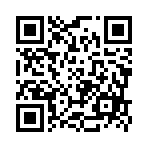 報名方式：網路報名。請掃QRcord 會議流程：聯絡資訊：聯絡人：杜婷育　社工員 E-mail：goh1937@goh.org.tw電 話：03-4938895#22（請於週一至週五9:30~18:30來電）時間研討內容帶領人/報告人09:50-10:00與會人員報到黃宥慈 社工10:00-10:10主持人致詞賴文珍 主任10:10-10:30個案報告杜婷育 社工10:30-11:30專家回應與議題討論蔡慧敏老師、徐燕如老師11:30-12:00綜合討論與回饋全體與會人員